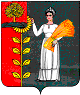 Администрация сельского поселения Петровский сельсовет Добринского муниципального района Липецкой областиРоссийской ФедерацииПОСТАНОВЛЕНИЕ19.11.2015 г                               п.свх.Петровский                             №  34Об	утверждении	административногорегламента предоставления администрациейсельского	поселения Петровскийсельсовет Добринского муниципального района муниципальной услуги по предоставлению земельных участков,находящихся в государственной собственности, без проведения торгов     В соответствии с Земельным кодексом Российской Федерации, Федеральным законом от 27.07.2010 № 210-ФЗ «Об организации предоставления государственных и муниципальных услуг», Федеральным законом 06.10.2003 N 131-ФЗ "Об общих принципах организации местного самоуправления в Российской Федерации", руководствуясь Уставом сельского поселения Петровский сельсовет, администрация сельского поселения Петровский сельсовет ПОСТАНОВЛЯЕТ:Утвердить Административный  регламент предоставления администрацией	сельского	поселения Петровский сельсовет Добринского муниципального района муниципальной услуги по предоставлению земельных участков, находящихся в государственной собственности, без проведения торгов (Прилагается).2.  Настоящее постановление вступает в силу с момента  его официального обнародования.3.  Контроль  за  исполнением  настоящего  постановления  оставляю  за собой.Глава администрации  сельского поселенияПетровский сельсовет                                                       С.Н.КолгинУтверждёнпостановлением администрации сельского поселенияПетровский сельсоветот 19.11.2015 г. № 34Административный  регламентпредоставления администрацией	сельского	поселения Петровский сельсовет Добринского муниципального района муниципальной услуги по предоставлению земельных участков, находящихся в государственной собственности, без проведения торговОбщие положения1.1. Административный  регламент предоставления администрацией сельского поселения Петровский сельсовет Добринского муниципального района муниципальной услуги по предоставлению земельных участков, находящихся в государственной собственности, без проведения торгов, гражданам для индивидуального жилищного строительства, ведения личного подсобного хозяйства в границах населенного пункта, садоводства, дачного хозяйства, гражданам и крестьянским (фермерским) хозяйствам для осуществления крестьянским (фермерским) хозяйством его деятельности разработан в целях повышения качества и доступности предоставления муниципальной услуги, создания комфортных условий для заявителей и устанавливает стандарт предоставления муниципальной услуги, состав, последовательность и сроки выполнения административных процедур, требования к порядку их выполнения.1.2. Муниципальная услуга включает в себя рассмотрение вопросов и принятие решений, связанных с предоставлением земельных участков, находящихся в государственной собственности, гражданам для индивидуального жилищного строительства, ведения личного подсобного хозяйства в границах населенного пункта, садоводства, дачного хозяйства, гражданам и крестьянским (фермерским) хозяйствам для осуществления крестьянским (фермерским) хозяйством его деятельности.В случаях, предусмотренных подпунктами 6 и 7 пункта 2 статьи 39.10 Земельного кодекса Российской Федерации рассмотрение вопросов и принятие решений, связанных с предоставлением земельных участков, находящихся в государственной собственности, гражданам для индивидуального жилищного строительства или ведения личного подсобного хозяйства в границах населенного пункта или осуществления крестьянским (фермерским) хозяйством его деятельности, производится в порядке, предусмотренном административным регламентом предоставления администрацией сельского поселения Петровский сельсовет муниципальной услуги «Предоставление	в	безвозмездное (бессрочное)	пользование	земельных	участков, находящихся в государственной собственности».1.3. Заявителями в целях предоставления муниципальной услуги являются граждане и крестьянские (фермерские) хозяйства (далее – заявители).Заявления о предоставлении земельных участков, находящихся в государственной собственности, гражданам для  индивидуального жилищного строительства, ведения личного подсобного хозяйства в границах населенного пункта, садоводства, дачного хозяйства, гражданам и крестьянским (фермерским) хозяйствам для осуществления крестьянским (фермерским) хозяйством его деятельности могут подавать лица, действующие в соответствии с законом, иными правовыми актами и учредительными документами без доверенности, либо представители, действующие на основании доверенности или договора.1.4. Участники земельных отношений.- Глава администрации– должностное лицо, наделенное правом на принятие решений по вопросам управления и распоряжения земельными участками, находящимися в государственной или муниципальной собственности, расположенными на территории сельского поселения Петровский сельсовет, и участие на всех этапах подготовки документов, предшествующих принятию такого решения.- администрация сельского поселения  Петровский сельсовет (далее поселение)Межведомственная комиссия по рассмотрению обращений заинтересованных лиц по вопросам предоставления земельных участков на территории сельского поселения Петровский сельсовет (далее – Межведомственная комиссия) – орган, действующий на основании Положения о межведомственной комиссии, утверждаемого постановлением администрации  сельского поселения Петровский сельсовет, образованный для коллегиального рассмотрения обращений заинтересованных лиц по вопросам предоставления земельных участков на территории   сельского поселения Петровский сельсовет   и   принятия   решений   по   ним   в соответствии с земельным законодательством;1.5.Термины, применяемые в настоящем административном регламенте.- Землеустроительное дело – включает в себя землеустроительную документацию в отношении каждого объекта землеустройства и другие касающиеся такого объекта материалы.1.6. Муниципальная услуга предоставляется администрацией сельского поселения Петровский сельсовет. Исполнителем муниципальной услуги является администрация сельского поселения Петровский сельсоветМестонахождение администрации:399446,	Липецкая область, Добринский район, п.свх.Петровский, ул. Дрикаловича, д. 1.График работы администрации:понедельник:	не приемный деньвторник:	8.00 -  17.00;среда:	 не приемный деньчетверг,                                 не приемный деньпятница:	8.00 – 17.00;суббота:	выходной день;воскресенье:	выходной день;перерыв:	с 12.00 до 13.00.Контактные телефоны: 8 (47462) 45-1-21, 45-2-21,45-1-41. Адрес электронной почты: rud.len@bk.ru.      Адрес официального сайта МО «сельское поселение Петровский сельсовет» в сети "Интернет": http://petss.admdobrinka.ru/.1.7. Информирование заявителей по вопросам предоставления муниципальной услуги осуществляется:на информационном стенде, расположенном в администрации сельского поселения.на официальном сайте Поселения в информационно- телекоммуникационной сети «Интернет»;консультации могут предоставляться по устным и письменным обращениям, по телефону, по электронной почте.Стандарт  предоставления муниципальной услуги2.1.Наименование государственной услуги: «Предоставление земельных участков, находящихся в государственной собственности, без проведения торгов».2.2. Муниципальная услуга предоставляется Участниками, определёнными в п. 1.4. настоящего административного регламента.2.3. Результатом предоставления муниципальной услуги является:подготовка проектов договора купли-продажи или договора аренды земельного участка;принятие решения о предварительном согласовании предоставления земельного участка в соответствии со ст. 39.15 Земельного кодекса Российской Федерации;отказ в предварительном согласовании предоставления земельного участка или отказ в предоставлении земельного участка в соответствии с пунктом 8 статьи 39.15 или статьей 39.16 Земельного кодекса Российской Федерации;отказ в предоставлении земельного участка без проведения аукциона лицу, обратившемуся с заявлением о предоставлении земельного участка, и принятие решения о проведении аукциона по продаже земельного участкаили аукциона  на  право заключения договор аренды земельного участка  в соответствии с пунктом 7 статьи 39.18 Земельного кодекса Российской Федерации;отказ в предварительном согласовании предоставления земельного участка лицу, обратившемуся с заявлением о предварительном согласовании предоставления земельного участка в соответствии с пунктом 7 статьи 39.18 Земельного кодекса Российской Федерации;возврат  заявления Заявителю.2.4. Сроки предоставления муниципальной услуги.2.4.1. Сроки предоставления муниципальной услуги указаны в разделе III данного административного регламента.2.5. Правовыми основаниями для предоставления государственной услуги являются:Земельный кодекс Российской Федерации;Гражданский  кодекс Российской;Федеральный закон от 25.10.2001 № 137-ФЗ «О введении в действие Земельного кодекса Российской Федерации»;Федеральный закон от 27.07.2006 № 152-ФЗ «О персональных данных»;Федеральный закон от 27.07.2010 № 210-ФЗ «Об организации предоставления государственных и муниципальных услуг»;постановление Правительства РФ от 25.06.2012 № 634 «О видах электронной подписи, использование которых допускается при обращении за получением государственных и муниципальных услуг»;постановление Правительства РФ от 25.08.2012 № 852 «Об утверждении Правил использования усиленной квалифицированной электронной подписи при обращении за получением государственных и муниципальных услуг и о внесении изменения в Правила разработки и утверждения административных регламентов предоставления государственных услуг»;постановление Правительства РФ от 09.02.2012 № 111 «Об электронной подписи, используемой органами исполнительной власти и органами местного самоуправления при организации электронного взаимодействия между собой, о порядке ее использования, а также об установлении требований к обеспечению совместимости средств электронной подписи»;постановление Правительства РФ от 25.01.2013 № 33 «Об использовании простой электронной подписи при оказании государственных и муниципальных услуг»;приказ Министерства экономического развития Российской Федерации от 13.09.2011 № 475 «Об утверждении перечня документов, необходимых для приобретения прав на земельный участок»;2.6.1. Для	предоставления	муниципальной	услуги	 необходимы следующие документы:заявление о предоставлении муниципальной услуги, в котором указываются:фамилия, имя, отчество, место жительства заявителя и реквизиты документа, удостоверяющего личность заявителя (для гражданина);наименование и место нахождения заявителя (для юридического лица), а также государственный регистрационный номер записи о государственной регистрации юридического лица в едином государственном реестре юридических лиц, идентификационный номер налогоплательщика, за исключением случаев, если заявителем является иностранное юридическое лицо;кадастровый номер испрашиваемого земельного участка;основание предоставления земельного участка без проведения торгов из числа предусмотренных пунктом 2 статьи 39.3, пунктом 2 статьи 39.6 Земельного кодекса Российской Федерации оснований;вид права, на котором заявитель желает приобрести земельный участок, если предоставление земельного участка указанному заявителю допускается на нескольких видах прав;срок аренды, на который заявитель желает приобрести земельный участок, (в случае предоставления земельного участка в аренду) с учетом ограничений, предусмотренных пунктом 8 статьи 39.8 Земельного кодекса Российской Федерации;реквизиты решения об изъятии земельного участка для государственных или муниципальных нужд в случае, если земельный участок предоставляется взамен земельного участка, изымаемого для государственных или муниципальных нужд;цель использования земельного участка;реквизиты решения об утверждении документа территориального планирования и (или) проекта планировки территории в случае, если земельный участок предоставляется для размещения объектов, предусмотренных этим документом и (или) этим проектом;реквизиты решения о предварительном согласовании предоставления земельного участка в случае, если испрашиваемый земельный участок образовывался или его границы уточнялись на основании данного решения;почтовый адрес и (или) адрес электронной почты для связи с заявителем.2) копия свидетельства о государственной регистрации физического лица в качестве индивидуального предпринимателя (для индивидуальных предпринимателей), копия свидетельства о государственной регистрации юридического лица (для юридических лиц) или выписка из государственных реестров о юридическом лице или индивидуальном предпринимателе, являющемся заявителем, ходатайствующим о приобретении прав на земельный участок;3) при наличии зданий, сооружений на приобретаемом земельном участке - выписка из Единого государственного реестра прав на недвижимое имущество и сделок с ним (далее - ЕГРП) о правах на здание, сооружение, находящихся на приобретаемом земельном участке, или:3.1.)  уведомление об отсутствии в ЕГРП запрашиваемых сведений о зарегистрированных правах на указанные здания, сооружения;3.2.) копии документов, удостоверяющих (устанавливающих) права на такое здание, сооружение, если право на такое здание, сооружение в соответствии с законодательством Российской Федерации признается возникшим независимо от его регистрации в ЕГРП;4) выписка из ЕГРП о правах на приобретаемый земельный участок или: 4.1)  уведомление  об  отсутствии  в  ЕГРП  запрашиваемых  сведений  озарегистрированных правах на указанный земельный участок;4.2) копии документов, удостоверяющих (устанавливающих)  права на приобретаемый земельный участок, если право на данный земельный участок в соответствии с законодательством Российской Федерации признается возникшим независимо от его регистрации в ЕГРП;4.3) кадастровый паспорт земельного участка либо кадастровая выписка о земельном участке в случае, если заявление о приобретении прав на данный земельный участок подано с целью переоформления прав на него;4.4)копия документа, подтверждающего обстоятельства, дающие право приобретения земельного участка, в том числе на особых условиях, в безвозмездное пользование на условиях, установленных земельным законодательством, если данное обстоятельство не следует из документов, указанных в подпунктах 1 - 5 настоящего пункта;4.5)сообщение заявителя (заявителей), содержащее перечень всех зданий, сооружений, расположенных на земельном участке, в отношении которого подано заявление о приобретении прав, с указанием (при их наличии у заявителя) их кадастровых (инвентарных) номеров и адресных ориентиров.4.6)копия документа, удостоверяющего личность заявителя (заявителей), являющегося физическим лицом, либо личность представителя физического или юридического лица и документ, подтверждающий полномочия представителя заявителя, в случае, если с заявлением обращается представитель заявителя;4.7)заверенный перевод на русский язык документов о государственной регистрации юридического лица в соответствии с законодательством иностранного государства в случае, если заявителем является иностранное юридическое лицо.В случае подачи заявления о предоставлении земельного участка из земель сельскохозяйственного назначения в соответствии с подпунктом 9 пункта 2 статьи 39.3 или подпунктом 31 пункта 2 статьи 39.6 Земельного кодекса Российской Федерации к заявлению прилагаются документы, подтверждающие надлежащее использование такого земельного участка и предусмотренные перечнем, установленным в соответствии с Федеральным законом от 24.07.2002 № 101-ФЗ «Об обороте земель сельскохозяйственного назначения».2.6.2. Документы, указанные в подпунктах 2, 3, 3.1, 4, 4.1, 5 пункта 2.6.1 настоящего административного регламента, не могут быть затребованы у заявителя, при этом заявитель вправе представить их вместе с заявлением о предоставлении муниципальной услуги.В случае непредставления заявителем документов, указанных в подпунктах 2, 3, 3.1, 4, 4.1, 5 пункта 2.6.1 настоящего административного регламента, указанные документы запрашиваются специалистом администрации в уполномоченных государственных и муниципальных органах путем направления межведомственного запроса, оформленного в установленном порядке.2.6.3. Предоставление указанных в подпунктах 2-9 пункта 2.6.1 настоящего административного регламента документов не требуется в случае, если указанные документы направлялись в уполномоченный орган с заявлением о предварительном согласовании предоставления земельного участка, по итогам рассмотрения которого принято решение о предварительном согласовании предоставления земельного участка.2.6.4. При предоставлении муниципальной услуги Поселение не вправе требовать от заявителя:представления документов и информации или осуществления действий, представление или осуществление которых не предусмотрено нормативными правовыми актами, регулирующими отношения, возникающие в связи с предоставлением государственной услуги;представления документов и информации, которые находятся в распоряжении Поселения, иных государственных органов, органов местного самоуправления либо подведомственных государственным органам или органам местного самоуправления организаций, участвующих в предоставлении муниципальной услуги в соответствии с нормативными правовыми актами Российской Федерации, нормативными правовыми актами Владимирской области, за исключением документов, включенных в определенный частью 6 статьи 7 Федерального закона от 27.07.2010 № 210- ФЗ «Об организации предоставления государственных и муниципальных услуг» перечень документов.осуществления действий, в том числе согласований, необходимых для получения муниципальной услуги и связанных с обращением в иные государственные органы, органы местного самоуправления, организации, за исключением получения услуг и получения документов и информации, предоставляемых в результате предоставления  таких услуг, включенных в перечни, указанные в части 1 статьи 9 Федерального закона от 27.07.2010 № 210-ФЗ «Об организации предоставления государственных и муниципальных услуг».2.7. Основания для отказа в приеме заявления и документов, необходимых для предоставления муниципальной услуги, а также для приостановления муниципальной услуги отсутствуют.2.8. В случае если заявление о предоставлении муниципальной услуги не соответствует положениям подпункта 1 пункта 2.6.1. настоящего регламента,  подано  в  иной  уполномоченный  орган  или  к  заявлению  не приложены документы, указанные в подпунктах 3.2, 4.2., 6-9 пункта 2.6.1. настоящего административного регламента, Инспекция в течение десяти дней со дня поступления заявления о предоставлении муниципальной услуги возвращает заявление заявителю с указанием причины возврата.2.9. Основания для отказа в предоставлении муниципальной услуги:Поселение принимает решение об отказе в предоставлении земельного участка, находящегося в государственной собственности при наличии хотя бы одного из следующих оснований:с заявлением о предоставлении земельного участка обратилось лицо, которое в соответствии с земельным законодательством не имеет права на приобретение земельного участка без проведения торгов;указанный в заявлении о предоставлении земельного участка земельный участок предоставлен на праве постоянного (бессрочного) пользования, безвозмездного пользования, пожизненного наследуемого владения или аренды, за исключением случаев, если с заявлением о предоставлении земельного участка обратился обладатель данных прав или подано заявление о предоставлении земельного участка в соответствии с подпунктом 10 пункта 2 статьи 39.10 Земельного кодекса Российской Федерации;указанный в заявлении о предоставлении земельного участка земельный участок предоставлен некоммерческой организации, созданной гражданами, для ведения огородничества, садоводства, дачного  хозяйства или комплексного освоения территории в целях индивидуального жилищного строительства, за исключением случаев обращения с заявлением члена этой некоммерческой организации либо этой некоммерческой организации, если земельный участок относится к имуществу общего пользования;на указанном в заявлении о предоставлении земельного участка земельном участке расположены здание, сооружение, объект незавершенного строительства, принадлежащие гражданам или юридическим лицам, за исключением случаев, если сооружение (в том числе сооружение, строительство которого не завершено) размещается на земельном участке на условиях сервитута или на земельном участке размещен объект, предусмотренный пунктом 3 статьи 39.36 Земельного кодекса Российской Федерации, и это не препятствует использованию земельного участка в соответствии с его разрешенным использованием либо с заявлением о предоставлении земельного участка обратился собственник этих здания, сооружения, помещений в них, этого объекта незавершенного строительства;5) на указанном в заявлении о предоставлении земельного участка земельном участке расположены здание, сооружение, объект незавершенного строительства, находящиеся в государственной или муниципальной собственности, за исключением случаев, если сооружение (в том числе сооружение, строительство которого не завершено) размещается на земельном участке на условиях сервитута или с заявлением о предоставлении земельного  участка  обратился  правообладатель  этих  здания,  сооружения, помещений в них, этого объекта незавершенного строительства; 6) указанный в заявлении о предоставлении земельного участка земельный участок является изъятым из оборота или ограниченным в обороте и его предоставление не допускается на праве, указанном в заявлении о предоставлении земельного участка;7) указанный в заявлении о предоставлении земельного участка земельный участок является зарезервированным для государственных или муниципальных нужд в случае, если заявитель обратился с заявлением  о предоставлении земельного участка в собственность, постоянное (бессрочное) пользование или с заявлением о предоставлении земельного участка в аренду, безвозмездное пользование на срок, превышающий срок действия решения о резервировании земельного участка, за исключением случая предоставления земельного участка для целей резервирования;8) указанный в заявлении о предоставлении земельного участка земельный участок расположен в границах территории, в отношении которой с другим лицом заключен договор о развитии застроенной территории, за исключением случаев, если с заявлением о предоставлении земельного участка обратился собственник здания, сооружения, помещений в них, объекта незавершенного строительства, расположенных на таком земельном участке, или правообладатель такого земельного участка;9) указанный в заявлении о предоставлении земельного участка земельный участок расположен в границах территории, в отношении которой с другим лицом заключен договор о развитии застроенной территории, или земельный участок образован из земельного участка, в отношении которого с другим лицом заключен договор о комплексном освоении территории, за исключением случаев, если такой земельный участок предназначен для размещения объектов федерального значения, объектов регионального значения или объектов местного значения и с заявлением о предоставлении такого земельного участка обратилось лицо, уполномоченное на строительство указанных объектов;10) указанный в заявлении о предоставлении земельного участка земельный участок образован из земельного участка, в отношении которого заключен договор о комплексном освоении территории или договор о развитии застроенной территории, и в соответствии с утвержденной документацией по планировке территории предназначен для размещения объектов федерального значения, объектов регионального значения или объектов местного значения, за исключением случаев, если с заявлением о предоставлении в аренду земельного участка обратилось лицо, с которым заключен договор о комплексном освоении территории или договор о развитии застроенной территории, предусматривающие обязательство данного лица по строительству указанных объектов;11) указанный в заявлении о предоставлении земельного участка земельный участок является предметом аукциона, извещение о проведениикоторого размещено в соответствии с пунктом 19 статьи 39.11 Земельного кодекса Российской Федерации;12) в отношении земельного участка, указанного в заявлении о его предоставлении, поступило предусмотренное подпунктом 6 пункта 4 статьи39.11 Земельного кодекса Российской Федерации заявление о проведении аукциона по его продаже или аукциона на право заключения договора его аренды при условии, что такой земельный участок образован в соответствии с подпунктом 4 пункта 4 статьи 39.11 Земельного кодекса Российской Федерации и уполномоченным органом не принято решение об отказе в проведении этого аукциона по основаниям, предусмотренным пунктом 8 статьи 39.11 Земельного кодекса Российской Федерации;13) в отношении земельного участка, указанного в заявлении о его предоставлении, опубликовано и размещено в соответствии с подпунктом 1 пункта 1 статьи 39.18 Земельного кодекса Российской Федерации извещение о предоставлении земельного участка для индивидуального жилищного строительства, ведения личного подсобного хозяйства, садоводства, дачного хозяйства или осуществления крестьянским (фермерским) хозяйством его деятельности;14) разрешенное использование земельного участка не соответствует целям использования такого земельного участка, указанным в заявлении о предоставлении земельного участка, за исключением случаев размещения линейного объекта в соответствии с утвержденным проектом планировки территории;15) испрашиваемый земельный участок не включен в утвержденный в установленном Правительством Российской Федерации порядке перечень земельных участков, предоставленных для нужд обороны и безопасности и временно не используемых для указанных нужд, в случае, если подано заявление о предоставлении земельного участка в соответствии с подпунктом 10 пункта 2 статьи 39.10 Земельного кодекса Российской Федерации;16) площадь земельного участка, указанного в заявлении о предоставлении земельного участка некоммерческой организации, созданной гражданами, для ведения огородничества, садоводства, превышает предельный размер, установленный в соответствии с федеральным законом;17) указанный в заявлении о предоставлении земельного участка земельный участок в соответствии с утвержденными документами территориального планирования и (или) документацией по планировке территории предназначен для размещения объектов федерального значения, объектов регионального значения или объектов местного значения и с заявлением о предоставлении земельного участка обратилось лицо, не уполномоченное на строительство этих объектов;18) указанный в заявлении о предоставлении земельного участка земельный участок предназначен для размещения здания, сооружения в соответствии с государственной программой Российской Федерации, государственной    программой    субъекта    Российской    Федерации    и    сзаявлением	о	предоставлении	земельного	участка	обратилось  лицо,	не уполномоченное на строительство этих здания, сооружения;19) предоставление земельного участка на заявленном виде прав не допускается;20) в отношении земельного участка, указанного в заявлении о его предоставлении, не установлен вид разрешенного использования;21) указанный в заявлении о предоставлении земельного участка земельный участок не отнесен к определенной категории земель;22) в отношении земельного участка, указанного в заявлении о его предоставлении, принято решение о предварительном согласовании его предоставления, срок действия которого не истек, и с заявлением о предоставлении земельного участка обратилось иное не указанное в этом решении лицо;23) указанный в заявлении о предоставлении земельного участка земельный участок изъят для государственных или муниципальных нужд и указанная в заявлении цель предоставления такого земельного участка не соответствует целям, для которых такой земельный участок был изъят, за исключением земельных участков, изъятых для государственных или муниципальных нужд в связи с признанием многоквартирного дома, который расположен на таком земельном участке, аварийным и подлежащим сносу или реконструкции;24) границы земельного участка, указанного в заявлении о его предоставлении, подлежат уточнению в соответствии с Федеральным законом "О государственном кадастре недвижимости";25) площадь земельного участка, указанного в заявлении о его предоставлении, превышает его площадь, указанную в схеме расположения земельного участка, проекте межевания территории или в проектной документации о местоположении, границах, площади и об иных количественных и качественных характеристиках лесных участков, в соответствии с которыми такой земельный участок образован, более чем на десять процентов.2.9. Муниципальная услуга и предоставление информации о ней осуществляются бесплатно.2.10. Максимальный срок ожидания в очереди при подаче заявления о предоставлении муниципальной услуги и при получении результата предоставления муниципальной услуги не должен превышать 15 минут.2.11. Регистрация заявления о предоставлении муниципальной услуги осуществляется в день получения Поселением заявления и прилагаемых к нему документов в соответствии с пунктом 3.2 настоящего административного регламента.2.12. Требования к помещениям, в которых предоставляется муниципальная услуга.2.12.1. Прием, выдача документов и консультирование осуществляется в Поселении.2.12.2. Места для информирования заявителей, получения информации изаполнения необходимых документов оборудуются стульями, столами и обеспечиваются образцами заполнения документов и канцелярскими принадлежностями.2.12.3. Места ожидания в очереди на подачу или получение документов оборудуются стульями. Количество мест ожидания определяется исходя из фактической нагрузки и возможностей для их размещения в здании.2.13. Показатели доступности и качества муниципальной услуги:информированность заявителя о правилах и порядке предоставления муниципальной услуги;комфортность ожидания предоставления и получения муниципальной услуги;отношение должностных лиц и специалистов к заявителю;время, затраченное на получение конечного результата муниципальной услуги (оперативность);уровень кадрового обеспечения предоставления муниципальной услуги, периодичность проведения мероприятий по повышению квалификации специалистов, участвующих в предоставлении услуги;количество выявленных нарушений при предоставлении муниципальной услуги;количество поступивших жалоб на предоставление муниципальной услуги.Состав, последовательность и сроки выполнения административных процедур, требования к порядку их выполнения, в том числе особенности выполнения административных процедур в электронной форме3.1. Предоставление муниципальной услуги включает в себя следующие административные процедуры:прием и регистрация заявления и документов о предоставлении муниципальной услуги;рассмотрение заявления о предоставлении муниципальной услуги и документов, запрос необходимых документов в уполномоченных государственных и муниципальных органах в порядке межведомственного взаимодействия;подготовка проекта договора купли-продажи или договора аренды земельного участка, либо отказ в предоставлении земельного участка в собственность или аренду.3.2. Административная процедура «Прием и регистрация заявления и документов о предоставлении земельного участка».3.2.1. Заявление о предоставлении муниципальной услуги подается или направляется в Поселение заявителем по его выбору посредством почтовой связи или лично на бумажном носителе, либо в форме электронных документов с использованием Единого портала государственных  и муниципальных услуг (функций), Портала государственных и муниципальных услуг Липецкой области.3.2.2. При направлении заявителем документов посредством почтовой связи, либо при представлении заявителем документов лично, специалист Поселения в день их получения регистрирует и вносит в журнал по учету документов сведения о приеме, в том числе:регистрационный номер;дату приема документов;наименование заявителя;аннотацию к документу.3.2.3. Документ считается учтенным, когда запись о нем внесена в журнал по учету документов и на него оформлена карточка учета.3.2.4. На следующий рабочий день после регистрации, заявление и приложенные к нему документы передаются специалистом администрации в Межведомственную комиссию.3.2.5. Результатом предоставления административной процедуры является прием и регистрация в журнале по учету документов представленных заявителем документов и передача их в Межведомственную комиссию.3.3. Административная процедура «Рассмотрение заявления о предоставлении муниципальной услуги и документов, запрос необходимых документов в уполномоченных государственных и муниципальных органах в порядке    межведомственного    взаимодействия,    выдача    заключения    о соответствии испрашиваемого земельного участка требованиям технических норм и правил, установленных земельным, градостроительным, природоохранным, противопожарным законодательством, формирование землеустроительного дела, передача землеустроительного дела в Межведомственную комиссию».Специалист Межведомственной комиссии в течение десяти дней со дня регистрации заявления о предоставлении муниципальной услуги:3.3.1. Рассматривает заявление о предоставлении муниципальной услуги и документы и, в случае наличия оснований, предусмотренных пунктом 2.8. настоящего административного регламента, осуществляет подготовку проекта письма Поселения о возврате заявления заявителю, с указанием причины возврата и обеспечивает его визирование в установленном порядке для последующего подписания Главой Поселения.3.3.2. При отсутствии оснований для возврата заявления заявителю, установленных пунктом 2.8. настоящего административного регламента, специалистом Межведомственной комиссии подготавливается Заключение о соответствии испрашиваемого земельного участка требованиям технических норм и правил, установленных земельным, градостроительным, природоохранным, противопожарным законодательством, которое направляется на согласование Главе администрации.3.3.3. Глава администрации согласовывает или отклоняется в согласовании указанное Заключение. Согласованное или отклонённое в согласовании Заключение направляется в Межведомственную комиссию, для формирования землеустроительного дела.3.3.4. Специалистом Межведомственной комиссии формируется землеустроительное дело, которое передаётся в Поселение.3.3.5. Специалист Поселения, если заявителем не представлены документы, указанные в подпунктах 2, 3, 3.1, 4, 4.1, 5 пункта 2.6.1 настоящего административного регламента, осуществляет подготовку и направление запросов в органы государственной и муниципальной власти, в распоряжении которых находятся документы, необходимые для предоставления муниципальной услуги.Направление запроса осуществляется по каналам единой системы межведомственного электронного взаимодействия.3.3.6. После получения необходимых документов специалист Поселения:проверяет наличие или отсутствие оснований, предусмотренных пунктом 2.9. данного административного регламента;осуществляет подготовку проекта договора купли-продажи или договора аренды земельного участка в трех экземплярах.при наличии хотя бы одного из оснований, предусмотренных пунктом2.9 настоящего административного регламента, специалист Межведомственной комиссии осуществляет подготовку проекта письма Поселения об отказе в предоставлении земельного участка, обеспечивает его визирование в установленном порядке для последующего подписания Главой Поселения и направления его Заявителю.3.3.7. Землеустроительное дело с проектами договоров или писем, направляются в Межведомственную комиссию в течение семнадцати дней с даты регистрации заявления.3.3.8. Результатом предоставления административной процедуры является:возврат заявления Заявителю;передача сформированного землеустроительного дела с проектами постановлений или писем Межведомственную комиссию.3.4.Административная процедура «Подписание договора купли- продажи или договора аренды земельного участка либо отказ в предоставлении земельного участка в собственность или аренду».3.4.1. Поступившее в Межведомственную комиссию землеустроительное дело с проектом договора купли-продажи или договора аренды земельного участка или письма рассматриваются на заседании комиссии.3.4.2. По итогам заседания Межведомственной комиссией изготавливается протокол заседания, включаемый в состав землеустроительного дела, в котором главе администрации, на территории которого испрашивается земельный участок, рекомендуется приять решение о предоставлении испрашиваемого земельного участка и подписать договор купли-продажи или договор аренды земельного участка или об отказе в предоставлении земельного участка.3.4.3. Протокол заседания Межведомственной комиссии, подписанный всеми членами вместе с землеустроительным делом направляется главе администрации сельского поселения на согласование.3.4.4. Глава администрации сельского поселения согласовывает протокол заседания Межведомственной комиссии и передаёт землеустроительное дело вместе с проектами договора или отказом в Поселение. 3.3.5. Специалист Межведомственной комиссии, передаёт землеустроительное дело с проектами договора или отказом в Поселение, для подписания главой Поселения.3.4.6. Подписанные главой Поселения письма (отказы) или договоры, указанные в данном административном регламенте выдаются заявителю лично или направляются ему по адресу, содержащемуся в его заявлении о предоставлении земельного участка.3.4.7. Срок выполнения административной процедуры составляет не более тридцати дней с даты регистрации заявления.3.4.8. Результатом предоставления государственной услуги является предоставление земельного участка или отказ в его предоставлении.Формы контроля за предоставлением муниципальной услуги4.1. Текущий контроль соблюдения и исполнения положений данного административного   регламента   и   иных   нормативных   правовых актов, установленных требований к предоставлению муниципальной услуги, а также за полнотой и качеством предоставления муниципальной услуги осуществляется главой Поселения, и включает в себя проведение проверок, выявление и устранение нарушений прав заявителей, рассмотрение обращений заявителей и принятие по ним решений.4.2. Периодичность осуществления текущего контроля устанавливается главой администрации и может носить плановый характер (на основании планов работы) и внеплановый характер (по конкретным обращениям заинтересованных лиц).Плановые проверки должны проводиться не реже 1 раза в год.4.3. При проверке могут рассматриваться все вопросы, связанные с предоставлением муниципальной услуги, (комплексные проверки) или отдельные вопросы (тематические проверки).4.4. Результаты проверок оформляются в виде акта (справки, письма), в котором отмечаются выявленные недостатки и предложения по их устранению.4.5. По результатам проведенных проверок в случае выявления нарушений принимаются меры в соответствии с действующим законодательством.4.6. Муниципальные служащие Поселения, несут персональную ответственность за предоставление муниципальной услуги, которая закрепляется в их должностных регламентах в соответствии с требованиями законодательства.4.7. Заявители могут принимать участие в опросах и анкетировании по вопросам удовлетворенности полнотой и качеством предоставления муниципальной услуги, соблюдения положений данного административного регламента, сроков и последовательности действий (административных процедур).Досудебный (внесудебный) порядок обжалования решений и действий (бездействия) Поселения, а также должностныхлиц, муниципальных служащихДосудебный (внесудебный) порядок обжалования решений и действий (бездействия) Поселения, а также должностных лиц Участников.5.1. Заявитель имеет право на обжалование действий (бездействия) и решений, осуществляемых (принятых) в ходе предоставления муниципальной услуги, в досудебном (внесудебном) порядке путем обращения в Поселение.5.2. В досудебном (внесудебном) порядке заявитель может обжаловать решения, действия (бездействие):муниципальных служащих Поселения – главе администрации;5.3. Заявитель имеет право на получение информации и документов, необходимых для обоснования и рассмотрения жалобы.5.4. Жалоба подается и рассматривается в порядке, установленном Федеральным законом от 27.07.2010 № 210-ФЗ «Об организации предоставления государственных и муниципальных услуг».5.5. По результатам рассмотрения жалобы принимается одно из следующих решений:удовлетворяет жалобу, в том числе в форме отмены принятого решения, исправления допущенных опечаток и ошибок в выданных в результате предоставления муниципальной услуги документах, возврата заявителю денежных  средств, взимание которых  не предусмотрено нормативными правовыми актами Российской Федерации, нормативными правовыми актами Липецкой  области, а также в иных формах;отказывает в удовлетворении жалобы.5.6. Не позднее дня, следующего за днем принятия решения по результатам рассмотрения жалобы, заявителю в письменной форме и по желанию заявителя в электронной форме направляется мотивированный ответ о результатах рассмотрения жалобы.5.7. В случае установления в ходе или по результатам рассмотрения жалобы признаков состава административного правонарушения или преступления должностное лицо, наделенное полномочиями по рассмотрению жалоб, незамедлительно направляет имеющиеся материалы в органы прокуратуры.5.8. Результатом досудебного (внесудебного) обжалования является объективное, всестороннее и своевременное рассмотрение жалоб заинтересованных лиц, достижение по взаимному согласию договоренности (в случае личного устного обращения) или подготовка мотивированного ответа (в случае письменного обращения).